Allegato n.6 alla Determina Dirigenziale n.67/2020 del 02/07/2020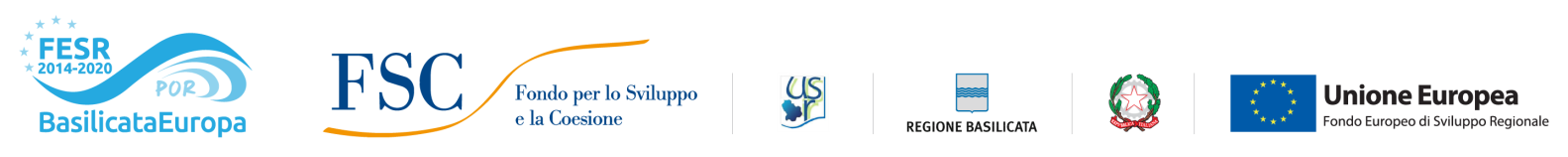 Azienda: __________________________Oggetto: Dettaglio tecnico relativo all’offerta riguardante il progetto "Non solo coding e robotica" Regione BasilicataStazione Appaltante: I.I.S.S. “G.Solimene”  Lavello (PZ)CUP: F62G20000090001 – CIG:Z022D82065Offerta Tecnica in dettaglioProgetto "Non solo coding e robotica" finanziato nell'ambito dell'avviso pubblico della Regione Basilicata DD 15AJ/1782/2019 - FSC 2007/2013 Obiettivo di Servizio n. 1 – Istruzione, intervento n. 7 - Avviso pubblico rivolto agli Istituti Tecnici e Professionali per il potenziamento e la realizzazione di laboratori professionalizzanti. ISTANZA N. IST19019743 - PROT. N. 216680 DEL 30/12/2019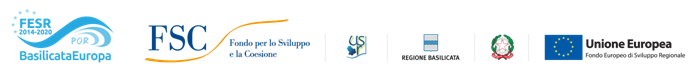 Q.tàDESCRIZIONE VOCEMARCA e Modello / Descrizione tecnicaNote22Computer Lenovo ThinkCentre M720s modello 10ST007HIX1Monitor HP Z27n G 27”22Monitor AOC modello 24E1Q da 23,8” modello Full HD1Hitachi UHD6510 65” interactive touch screen 4K1Hitachi UHD7510 75” interactive touch screen 4K2Pc ops i5 8gb ssd240gb win101Webcam Full HD 1280x800 con microfono